Dokumentasi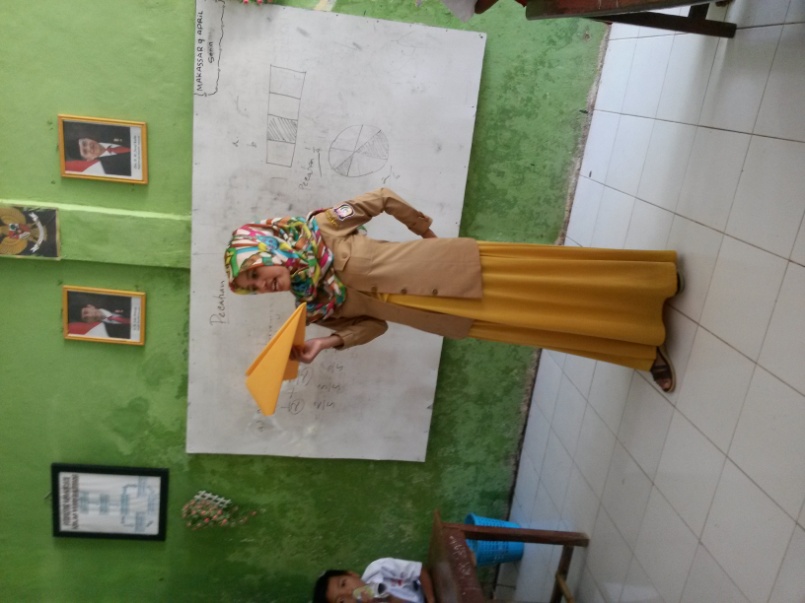 Gambar 1. Guru menunjukkan fenomena atau kejadian sehari-hari terkait materi dengan bantuan media pembelajaran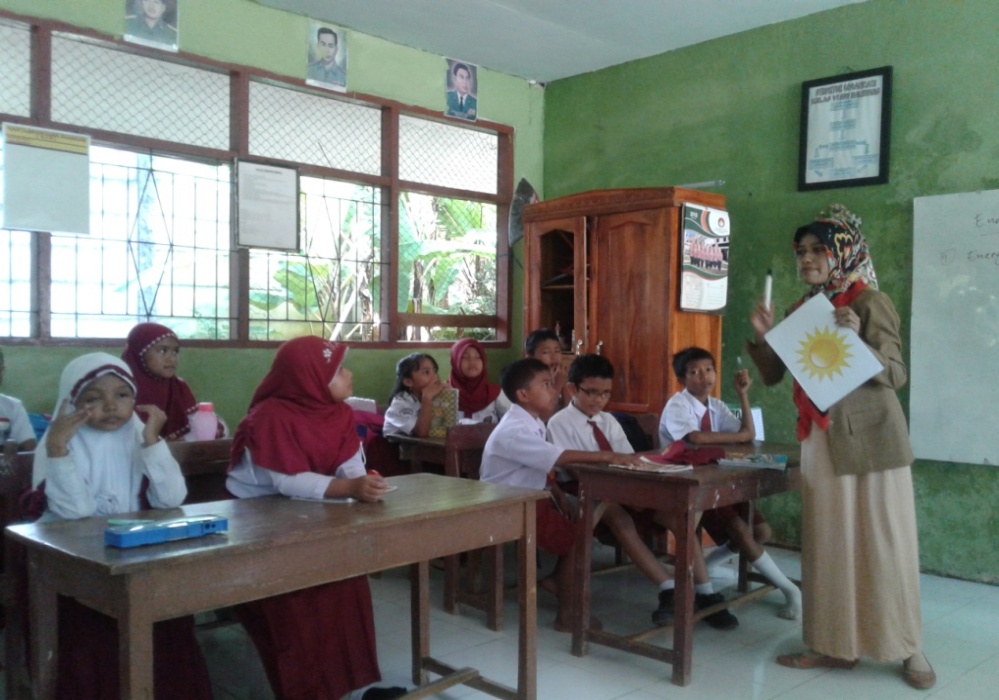 Gambar 2. Guru meminta kepada siswa memperhatikan sesuatu yang ditunjukkan oleh guru dengan serius terkait materi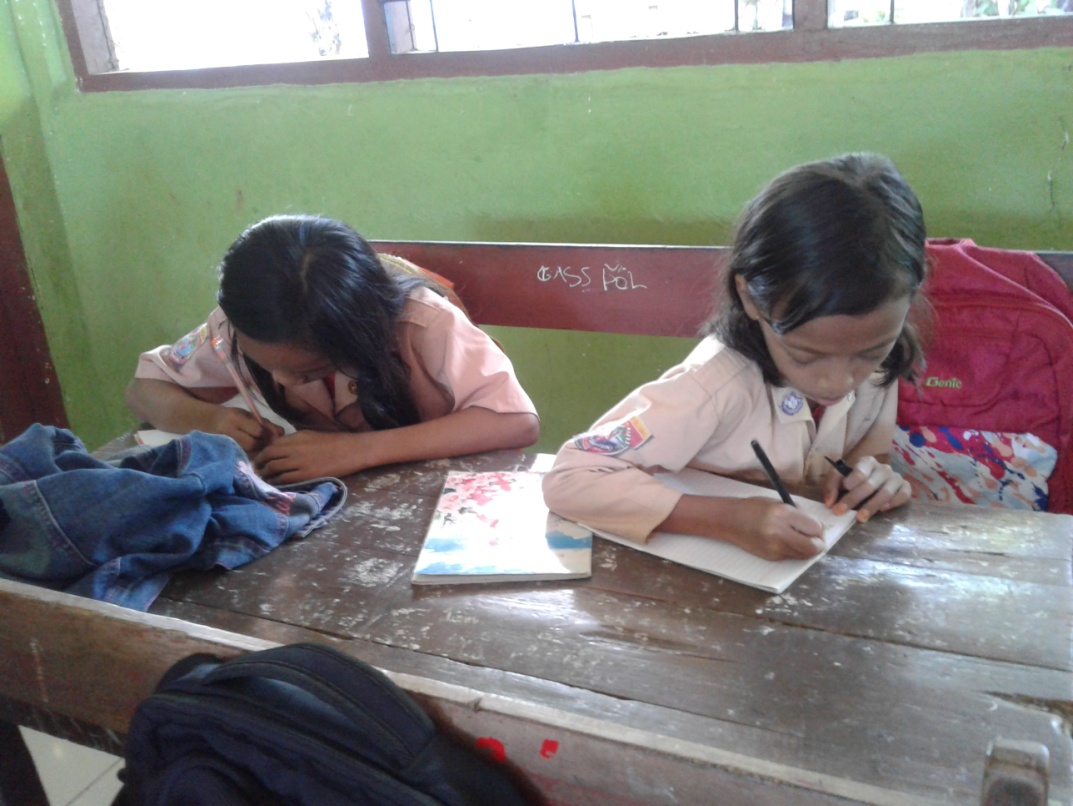 Gambar 3. Guru meminta siswa secara individual menuliskan apa saja yang diketahui tentang materi dikertas selembar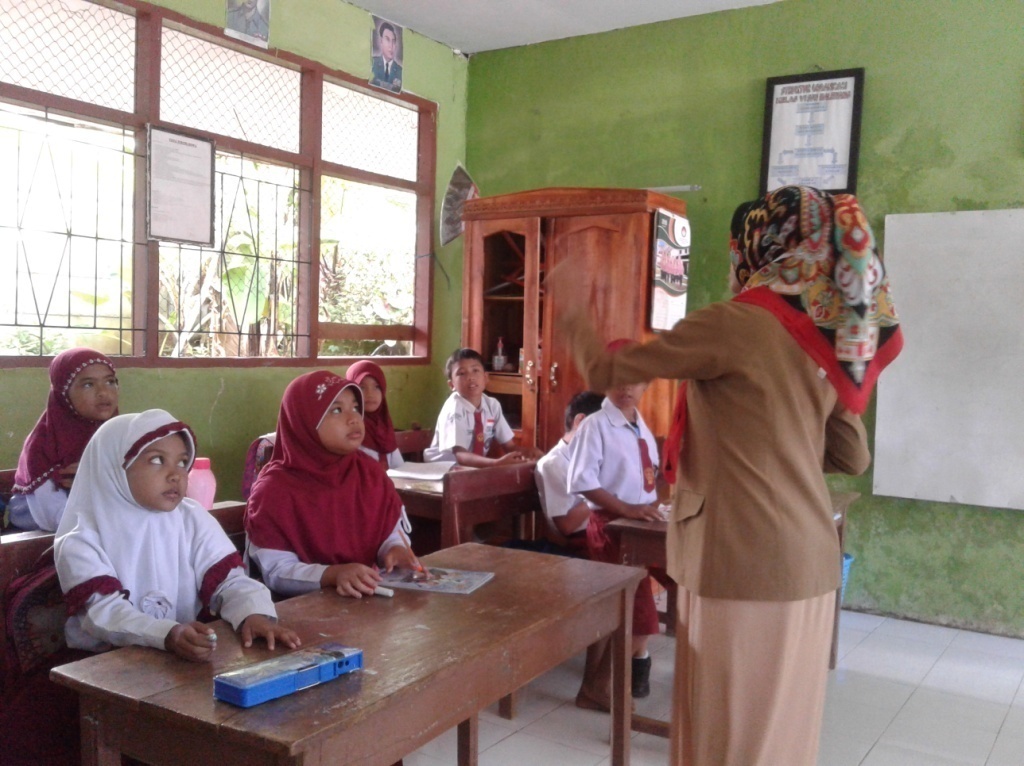 Gambar 4. Guru menmbagi siswa menjdi 5 kelompok, setiap kelompok terdiri dari 7 orang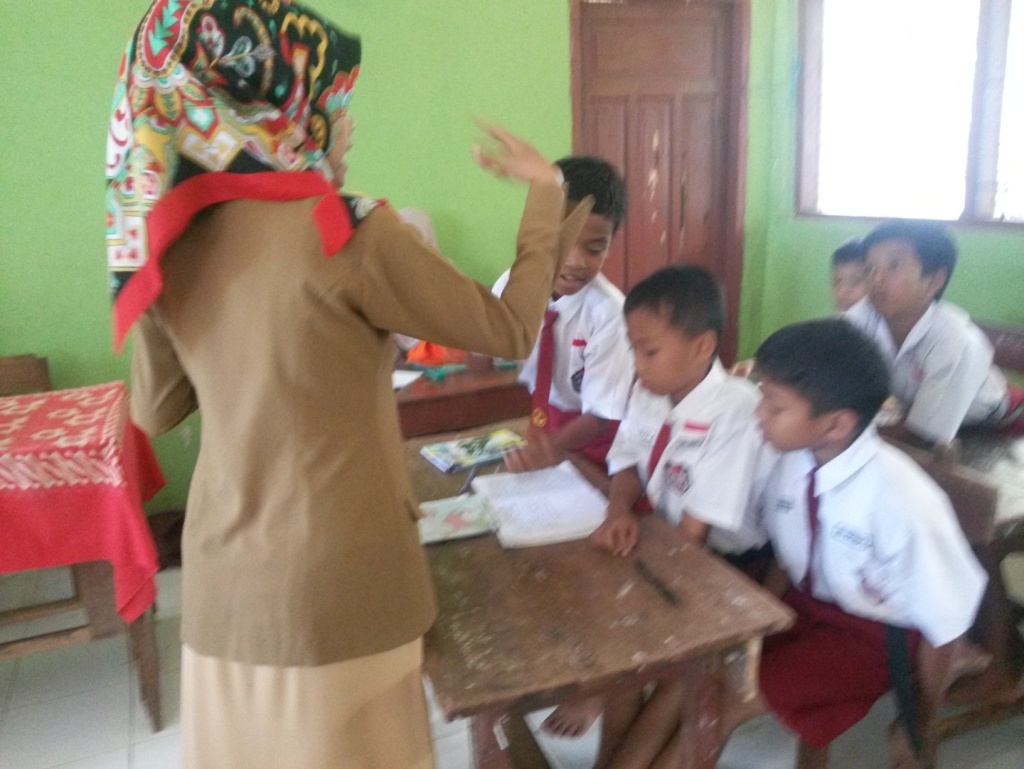 Gambar 5. Guru membimbing siswa secara keseluruhan dalam melakukan percobaan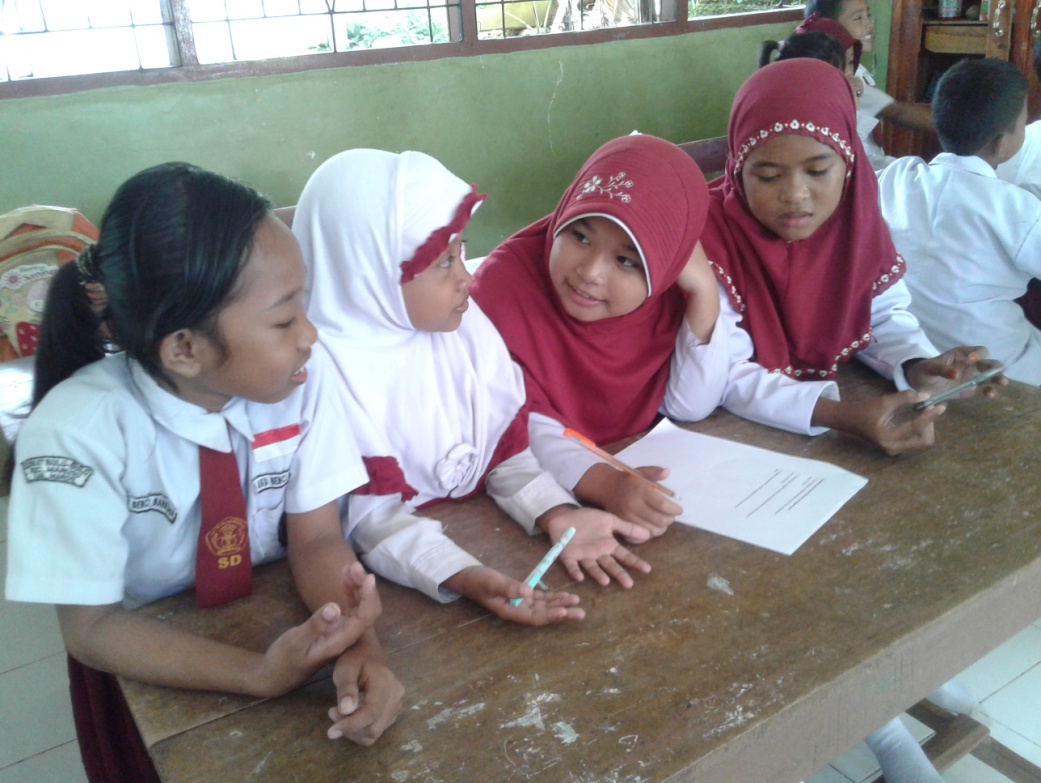 Gambar 6. Meminta siswa untuk mendiskusikan secara kelompok dalam mengerjakan LKS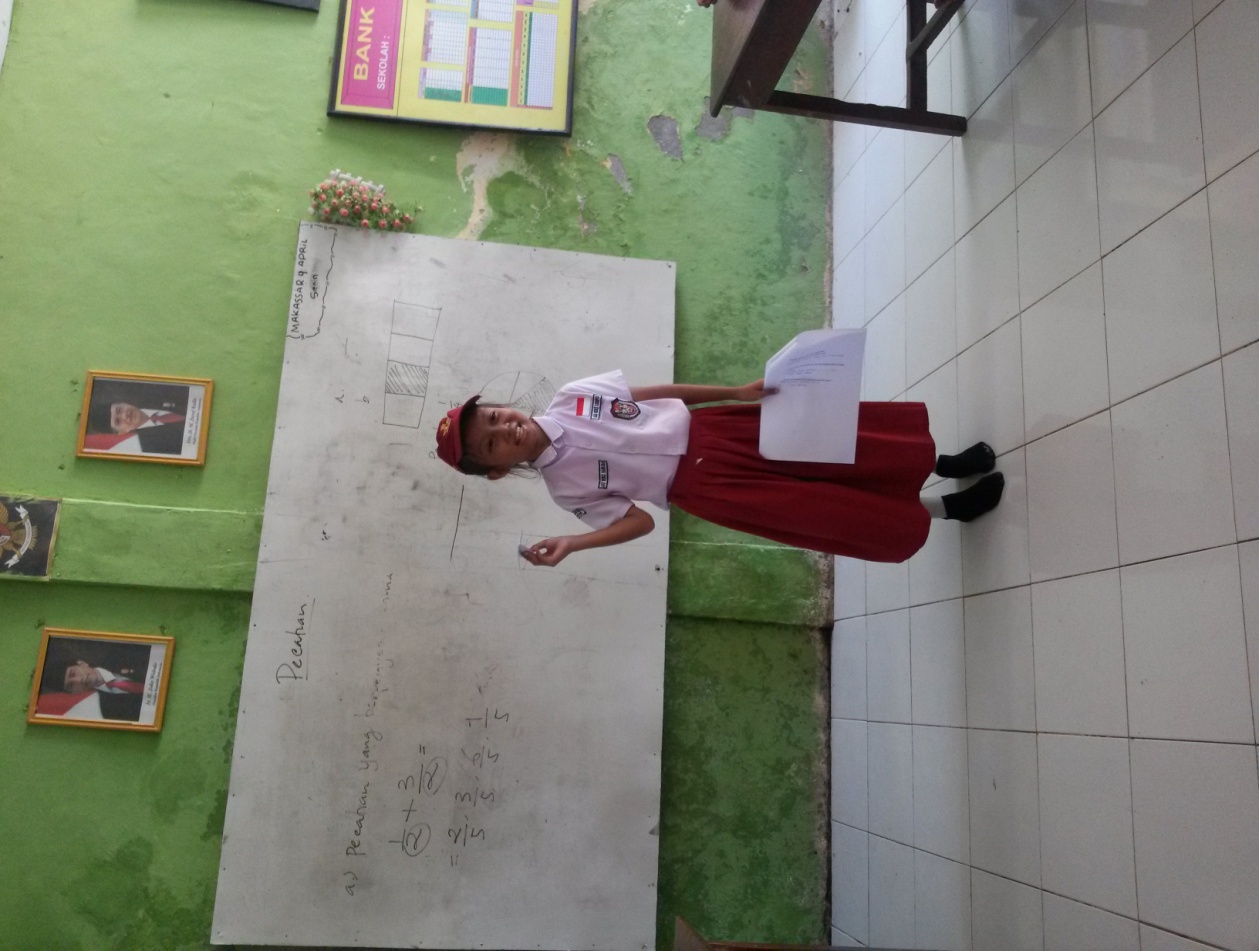 Gambar 7. Guru memerintahkan kepada salah satu anggota dari setiap kelompok untuk menjelaskan hasil pekerjaannya di depan kelas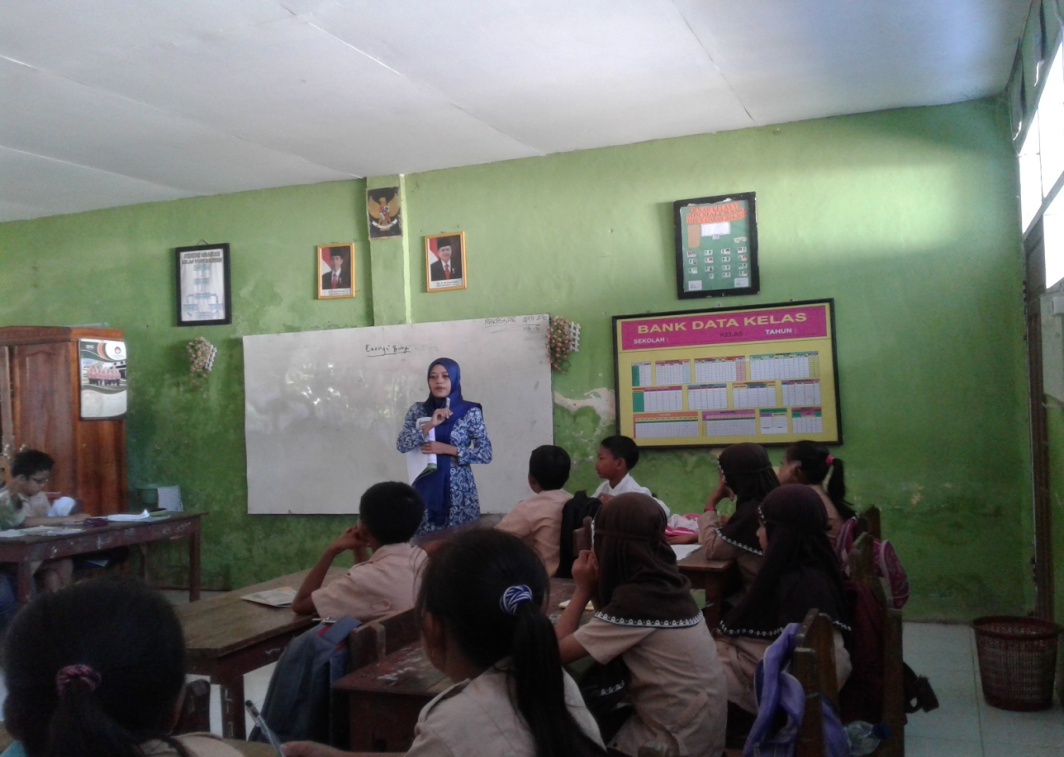 Gambar 8. Guru memberi penguatan kepada siswa secara jelas